Département 25Département 39Département 70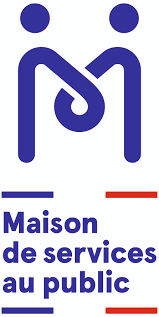 Les Maisons de services au public délivrent une offre de proximité et de qualité à l’attention de tous les publics. En un lieu unique, lesLes Maisons de services au public délivrent une offre de proximité et de qualité à l’attention de tous les publics. En un lieu unique, lesLes Maisons de services au public délivrent une offre de proximité et de qualité à l’attention de tous les publics. En un lieu unique, lesLes Maisons de services au public délivrent une offre de proximité et de qualité à l’attention de tous les publics. En un lieu unique, lesLes Maisons de services au public délivrent une offre de proximité et de qualité à l’attention de tous les publics. En un lieu unique, lesLes Maisons de services au public délivrent une offre de proximité et de qualité à l’attention de tous les publics. En un lieu unique, lesLes Maisons de services au public délivrent une offre de proximité et de qualité à l’attention de tous les publics. En un lieu unique, lesLes Maisons de services au public délivrent une offre de proximité et de qualité à l’attention de tous les publics. En un lieu unique, lesLes Maisons de services au public délivrent une offre de proximité et de qualité à l’attention de tous les publics. En un lieu unique, lesusagers sont accompagnés par des agents dans leurs démarches de la vie quotidienne. De l’information à l’accompagnement sur desusagers sont accompagnés par des agents dans leurs démarches de la vie quotidienne. De l’information à l’accompagnement sur desusagers sont accompagnés par des agents dans leurs démarches de la vie quotidienne. De l’information à l’accompagnement sur desusagers sont accompagnés par des agents dans leurs démarches de la vie quotidienne. De l’information à l’accompagnement sur desusagers sont accompagnés par des agents dans leurs démarches de la vie quotidienne. De l’information à l’accompagnement sur desusagers sont accompagnés par des agents dans leurs démarches de la vie quotidienne. De l’information à l’accompagnement sur desusagers sont accompagnés par des agents dans leurs démarches de la vie quotidienne. De l’information à l’accompagnement sur desusagers sont accompagnés par des agents dans leurs démarches de la vie quotidienne. De l’information à l’accompagnement sur desusagers sont accompagnés par des agents dans leurs démarches de la vie quotidienne. De l’information à l’accompagnement sur desdémarches spécifiques, les Maisons de services au public articulent présence humaine et outils numériques.démarches spécifiques, les Maisons de services au public articulent présence humaine et outils numériques.démarches spécifiques, les Maisons de services au public articulent présence humaine et outils numériques.démarches spécifiques, les Maisons de services au public articulent présence humaine et outils numériques.démarches spécifiques, les Maisons de services au public articulent présence humaine et outils numériques.démarches spécifiques, les Maisons de services au public articulent présence humaine et outils numériques.démarches spécifiques, les Maisons de services au public articulent présence humaine et outils numériques.Les MSAP vous accueillent pour vous apporter des informations (de vive voix, par des affichages ou des plaquettes...), des servicesLes MSAP vous accueillent pour vous apporter des informations (de vive voix, par des affichages ou des plaquettes...), des servicesLes MSAP vous accueillent pour vous apporter des informations (de vive voix, par des affichages ou des plaquettes...), des servicesLes MSAP vous accueillent pour vous apporter des informations (de vive voix, par des affichages ou des plaquettes...), des servicesLes MSAP vous accueillent pour vous apporter des informations (de vive voix, par des affichages ou des plaquettes...), des servicesLes MSAP vous accueillent pour vous apporter des informations (de vive voix, par des affichages ou des plaquettes...), des servicesLes MSAP vous accueillent pour vous apporter des informations (de vive voix, par des affichages ou des plaquettes...), des servicesLes MSAP vous accueillent pour vous apporter des informations (de vive voix, par des affichages ou des plaquettes...), des servicesLes MSAP vous accueillent pour vous apporter des informations (de vive voix, par des affichages ou des plaquettes...), des services(connexions aux espaces public et privé, mail sur des postes informatiques, appels téléphoniques aux organismes,...), ou vous(connexions aux espaces public et privé, mail sur des postes informatiques, appels téléphoniques aux organismes,...), ou vous(connexions aux espaces public et privé, mail sur des postes informatiques, appels téléphoniques aux organismes,...), ou vous(connexions aux espaces public et privé, mail sur des postes informatiques, appels téléphoniques aux organismes,...), ou vous(connexions aux espaces public et privé, mail sur des postes informatiques, appels téléphoniques aux organismes,...), ou vous(connexions aux espaces public et privé, mail sur des postes informatiques, appels téléphoniques aux organismes,...), ou vous(connexions aux espaces public et privé, mail sur des postes informatiques, appels téléphoniques aux organismes,...), ou vous(connexions aux espaces public et privé, mail sur des postes informatiques, appels téléphoniques aux organismes,...), ou vousaccompagnent dans vos démarches.ClervalIsle sur le DoubsOrchamps VennesPlace de l'Hôtel-de-ville16 rue de la VelleBureau de poste25340 Pays-de-Clerval25250 L'Isle-sur-le-Doubs29 Grande rue03 81 86 02 6303 81 86 02 6325390 Orchamps-VennesBouclansFrasneObjectif emploiBureau de poste1 place de la Poste18 rue de la Gare25360 Bouclans25560 Frasne03 81 86 02 63Bois-d'Amont (Bureau de Poste)Sellières (Bureau de Poste)194 rue des CouenneauxRue Jean Moulin39220 Bois-d'Amont39230 Sellières03 84 60 92 2103 84 85 50 51GrayVillersexel2 rue de lorraine Toi servicesPlace du Général-de-Gaulle70100 Gray70110 Villersexel03 84 32 41 2903 84 89 04 98Pesmes (Bureau de Poste)Marnay (Bureau de Poste)Place des TilleulsPlace du Roi de Rome70140 Pesmes70150 Marnay